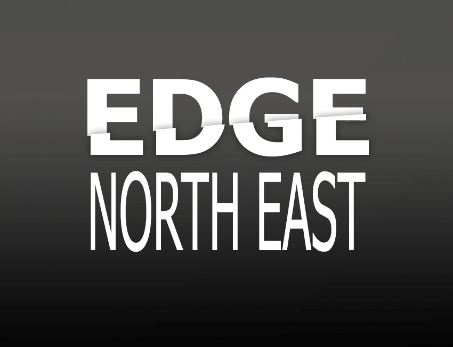 EDGE NORTH EAST offers County Lines training across the North East of England. Working closely with Northumbria Police, the Regional County Lines Detective Inspector and victims of County Lines, EDGE brings up to date local knowledge and first-hand experience of County Lines to their training. The training cover what County lines is, Urban Street Gangs, Organised crime, Signs and Indicators and grooming. Along with language used, the involvement of Drill music and what to do if you feel a child is involved in County Line or other forms of Child Criminal Exploitation.EDGE NORTH EAST also work alongside Northumbria police, Youth Offending Teams and Local Children Safeguarding Boards to Mentor Young People who are identified as or at risk of becoming involved in Gangs, Serious Youth Violence and Child Criminal Exploitation including County Lines. We offer mentors from a variety of backgrounds including lived experience who are all DBS checked and Safeguard Trained, to work 1-1 with the young person, engaging them in positive activities, help with education and employment and most importantly a trusting reliable positive relationship.For further information please contact us at edgenortheast@outlook.com or via our facebook or twitter page. Glossary of frequently used language:O.T, O, ROAD, GOING COUNTRY, COUNTRY – COUNTY LINES Trap phone – burner phone Rolls/papers - moneyTrap house/ bando/trap – base Pagan - non gang member Wifey – girlfriendSide ting – bit on the sideTeenies - under 10s used to carry drugs between gang members, ideal as under the age of criminal responsibility but not trust with class A’s or moneyRunners/Shotters - usually between the ages on 12-15, lower in the hierarchy, used to deal drugs, run on a county line, carry weapons and moneyYoungers - usually 15-18- deal drugs, run on county lines, recruit younger people, establish connection with local kids, organise street deals Elders - 18-25 years old, deal with the OCG, organise country lines, establish a base, handle the business side of the gang.Faces-elders – the OCG, not seen by lower level gang members, don’t get their hands dirty.Mandem - your crewBoydem - the policeCheffing-jooked – stabbed Lacking/slipping - caught of guardFood - DrugsKreps/Kicks - trainers Wagwan - hello Endz - your territory Rambo - knife Reload - restock your drugs Peng - attractive Plug - dealer Plugging - hiding drugs internally via anus or vagina Bud - joint (cannabis)Beef – trouble 125 – scooterActive – dependable associateAkhi – brother, friendAmm – cannabisBack out – draw (a weapon)Bagged – caughtBally, Bali – balaclavaBando – abandoned propertyBanger – hit, successful songBars – lyricsBeef – dispute, feudBells – bulletsBitz – one’s neighbourhoodBlow – leave, escapeBooj, buj – heroinBookie, buki – suspiciousBora, borer – knifeBox – prisonBozz – leaderBreeze off – leave town, disappearBruck, bruk – broken (down), brokeBruckshot – sawn-off shotgunBurner – gunBurst – shootCabby – cigarette containing cannabis and cocaine or cannabis and crack mixCan – prisonCBO – criminal behaviour orderCheffed (up) – stabbed, killedChete – macheteChing – knifeChinging – chilling and hanging outCodes – ‘postcode areas’, zones where gangs dominateCorn – ammunitionCrash – raid, invadeCrashing corn – shooting your gunCro – cannabisCunch – out-of-town locations where drugs can be soldCuttin – leaving, running awayDash – throwDasheen – running away, fleeingDiligent – admirable, brave, coolDing dong – dispute, brawlDipped – stabbedDipper – knifeDon – respected personDottie – shotgunDun – kill(ed), punish(ed)Drawn out – involved in gang culture, under pressure from street crimeDriller – shooter, gang memberDrilling – attacking, aggressing, invadingDumpy – shotgunDuppy – kill, deadEndz – one’s neighbourhood4-door – saloon carFeds – policeField – danger-zone, combat areaFishing – looking for victimsFlashed – stopped, pulled over e.g by policeFood – drugsFry – shoot (at)Gassed – excitedGem – weak personGlide – drive into enemy territoryGM – (fellow) gang memberGo cunch/country – leave the city to sell drugs in rural/seaside locationsGot – attacked, robbedGrubby – authentic, tough (neighbourhood)Guv – prison officerGwop – moneyHand ting – pistolHitter – gunmanIron  – gunKhala – black personKetchup – bloodKwef – violenceKweng – cut, stabbedLayers – protective clothingLeggin – escaping, running awayLeng – gunLink – contact, source for drugsLurk – stalk a victim, prowl aroundMachine – gunMac(k) – automatic firearmMash – gunMatic – gunMatrixed – placed on the London Met police gang databaseMazza – madness, crazy situationMents – mental, crazyMoist – disgusting, patheticMop – large gunNank – knife, stabNeed – cannabisNo face – masked, with identity concealedOn tag – fitted with an electronic surveillance deviceOoters – shootersOpps – enemiesOpp-block – enemy territoryOT – ‘out there’ or ‘out of town’, away on business, dealing in country locationsOx – razor, bladePagan, paigon – untrustworthy person, enemyPatch – territoryPave – streetsPebs, pebbles – pellets of heroin, crack or steroidsPed – mopedPen – prisonPlug –  a contact for drugsPopo – policePree – to check out, assess (a person)Proper – excellent, admirablePs – moneyRack – quantity of money, £1000Rambo – large knife or macheteRams, Ramsay – knifeRep – promote or publicly declare for (one’s area, gang)Ride out for (someone) – to defend, even if guiltyRiding dirty – going out armed and/or in possession of drugsScore – kill or injure an enemyScoreboard, scorecard – list of enemies killed, injured or defeatedScram – gunScrum – attractive female, sexShank – knifeShouts – greetings, acclaimSkate, skeet – run awaySkeng – knife, gun, weaponSlew – ruin, defeatSliding – driving into enemy territorySmoke – killSnitch – informerSpinner – revolverSpinners – petite femalesSpitting – rappingSplash, splash up, splash down – stabSquirt – spray acid (over someone)Stepping on toes – trespassing on or attacking enemy territoryStick – gunSticky – dangerousStones – bullets, pellets of crackStrally – gunStrap – gunSwimming – stabbedSword – knifeTec – handgunTen toes – run away, escapeTrap – neighbourhood, ‘ghetto’, area where drugs are soldTrapping – hanging out, selling drugsTrey – pistolTum-tum – gunTweed – cannabis24s – all dayWap – gunWass – stupid personWoosh – shootWorksy – busy, diligentYat – girlYay – crackYé – personal style, skillYute – young person or young people on the street